Computación 5to grado Burbuja 2Material de apoyo a la clase de 19/03/21Profesor Mariano:    marianocomputacionrobles@gmail.com El acento. Programa Word.Video cortito: https://www.youtube.com/watch?v=yo_Nr9NjKqkRecordar que el ACENTO es la tecla que se encuentra a la derecha de Ñ. Primero se presiona acento y luego la vocal que queremos.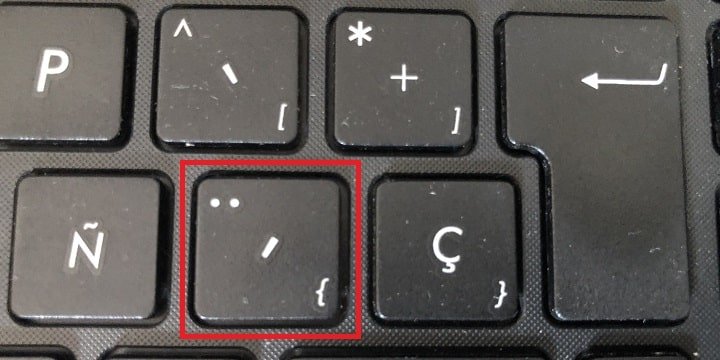 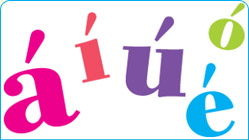 La tecla Shift para escribir en Word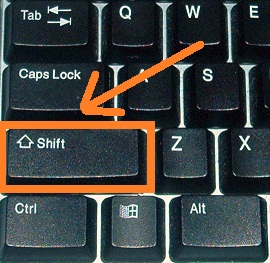 REPASO: Las teclas especiales. Las mayúsculas, los paréntesis, el signo peso y los dos puntos  escriben con ayuda de la tecla SHIFT. Tarea: copiar el siguiente listado en el programa Word y agregar más renglones hasta llegar a 10.Departamento: SAN JUSTO – Cabecera: San Francisco (1)Departamento: TULUMBA – Cabecera: Villa Tulumba (2)Departamento: ISCHILÍN – Cabecera: Deán Funes (3)Departamento: SOBREMONTE – Cabecera: San Francisco del Chañar (4)Les dejo como ayuda el mapa de Córdoba: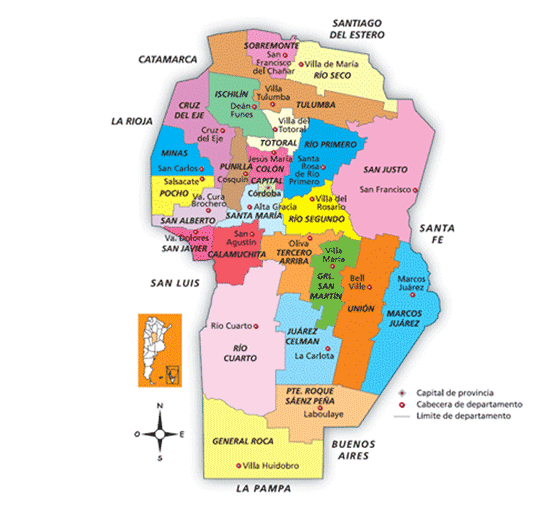 marianocomputacionrobles@gmail.com(IGUAL QUE EL AÑO PASADO pueden enviarme consultas a este mail).Dios bendiga a sus familias.El profe Mariano.